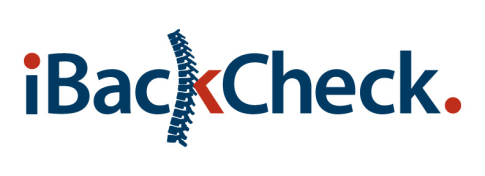 Comprehensive Health History FormPatient Name: ______________________________________________ Date: ____________________Patient Name: ______________________________________________ Date: ____________________Patient InformationPatient InformationPatient Name: ________________________________________ DOB: ________________________ Gender:  M ○ or F ○Address: _________________________________ City: _______________ State:_____________ Zip Code:____________Phone Number:__________________________ Email: ______________________________ Last 4 of SSN_____________Occupation: _______________________ Employer:_______________________________ Phone:_____________________Marital Status: ○Single ○Married ○Widowed ○Divorced ○Separated        Spouse’s Name:________________________________Spouse’s Occupation: ______________________________ Spouse’s Employer: ___________________________________Emergency Contact: ______________________ Relationship:_____________________ Phone:_______________________What specific condition brought you into the office: ______________________________________________________________________________________________________________________________________________________________Patient Name: ________________________________________ DOB: ________________________ Gender:  M ○ or F ○Address: _________________________________ City: _______________ State:_____________ Zip Code:____________Phone Number:__________________________ Email: ______________________________ Last 4 of SSN_____________Occupation: _______________________ Employer:_______________________________ Phone:_____________________Marital Status: ○Single ○Married ○Widowed ○Divorced ○Separated        Spouse’s Name:________________________________Spouse’s Occupation: ______________________________ Spouse’s Employer: ___________________________________Emergency Contact: ______________________ Relationship:_____________________ Phone:_______________________What specific condition brought you into the office: ______________________________________________________________________________________________________________________________________________________________                        Previous Care                                Lifestyle HistoryWhat type of treatment have you received for this condition?Did it resolve the condition? ○Yes ○NoPrimary Care Physician’s Name: ____________________Clinic Name: ____________________________________Clinic Phone Number: _____________________________I allow my health progression to be shared with my primary care physician: ○Yes ○NoCheck Your Exercise Level:○Inactive ○Light Activity ○Moderate Activity ○Heavy Activity ○Vigorous ActivityPlease check all that apply: □Tobacco □Alcohol □Coffee/Caffeine Beverages Do you currently or have previously used recreational drugs? ○Yes ○No If yes, what types/method used (IV, inhaled, etc.)                      Work Activity                                  Medical HistoryWork Activity Level:○Full-time ○Part-Time ○Homemaker ○Student ○UnemployedIf you are not working, it is due to the accident? ○ Yes ○ NoHave you had to decrease your work hours since the accident? ○ Yes ○ No If yes, how much?___________________________________ Labor Activity: ○ Light ○ Moderate ○ Heavy ○ Sedentary Work Activity Postures: (Select all that apply) □ Bending □ Climbing □ Kneeling □ Pulling □ Pushing □ Reaching □ Sitting □ Standing □ Twisting □ Walking □ Computer □ RepetitivePlease list any previous car accidents or work injuries by approximate date. Did you completely recover?____________________________________________________Please list any surgeries you have received by body part and approximate date. Did you completely recover?__________________________________________________________________________________________Please list current or previous medical problems not related to your accident (eg. Heart Disease, Diabetes, Cancer, High Blood Pressure, etc.)______________________________________________________________Please list current medications: ____________________________________________________________________________________________________________Health Insurance Health Insurance Company_________________________________________ Phone Number____________________________Policy/Member ID #_______________________________________________ Group #_________________________________Address__________________________________________ City___________________________ Zip Code________________Adjuster_________________________________________________________ Phone Number___________________________Name of the Insurance Card Holder___________________________________________________________________________Social Security # on Card Holder_________________________________________Name of their employer__________________________________________ Employer Phone #___________________________Children name and ages ____________________________________________________________________________________Car InsuranceCar Insurance Company____________________________________________________________________________________Address_____________________________________________________________ City______________ Zip Code_________Adjuster_____________________________________________________________Phone #____________________________Agent_______________________________________________________________Phone #____________________________Policy #______________________________________________________________Claim #___________________________Driver’s License_________________________________________________________________________________________Name of Insured on your Car Policy____________________________________ Date of Loss/Accident____________________Medical CoverageMedical Coverage? __________ Uninsured Motorist Coverage?____________________________Uninsured Motorist Coverage?______________________________________________________________________________Personal Injury Protection (PIP) Y N $________________________________________________________________________Medical expenses to date as a result of the accident $_____________________________________________________________Lost wages since accident $_________________________________________________________________________________What is the repair amount of your car $________________________________________________________________________Lawyer/ Law Firm_________________________________________ Phone #_________________________________________Address___________________________________________City________________________________Zip Code____________                              Accident History             Review of Symptoms and Past Medical HistoryPlease mark “C” for current symptoms, “P” for past symptomsor leave blank if never.             Review of Symptoms and Past Medical HistoryPlease mark “C” for current symptoms, “P” for past symptomsor leave blank if never.Date of Accident:Was the crash on the job? ○ Yes ○ NoTime of day: ○ Daylight ○ Dawn ○ Dusk ○ DarkRoad conditions: ○ Dry ○ Damp/Wet ○ Snow ○ Dark ○ OtherIntersection/Location of accident:You were: ○ Driver ○ Front Seat Passenger ○ Left Rear Passenger ○ Right Rear Passenger ○ Middle Rear Passenger ○ Motorcycle Driver ○ Motorcycle Passenger ○ Bicycle ○ PedestrianWere you wearing a seatbelt? ○ Yes ○ NoType of vehicle you were traveling in? (Year, Make, Model):Your estimated speed at moment of impact?______________mph ○ Stopped ○ Slowing ○ AcceleratingThe impact occurred on the (check all that apply): ○ Driver’s Side ○ Passenger Side ○ Front ○ RearWhich way were you facing at the time of impact? ○ Right ○ Left ○ Straight aheadEstimated damage to the vehicle you were in: ○ Mild ○ Moderate ○ Major ○ Total LossType of opposing vehicle involved in accident (Year, Make, Model):Estimated speed of opposing vehicle involved in accident________mph ○ Stopped ○ Slowing ○ AcceleratingDid airbags deploy? ○ Yes ○ No If yes, were you struck? ○ Yes ○ NoDid you hit your head? ○ Yes ○ No If yes, what did you hit your head against?Did other parts of your body strike the interior of the vehicle? ○ Yes ○ No If yes, explainDid you experience a loss of consciousness ? ○ Yes ○ NoIf yes, for about how long?Did police show up on scene? ○ Yes ○ No Was there an accident report made? ○ Yes ○ NoPlease explain in detail how the accident occurred:Were you treated by EMS on the scene? ○ Yes ○ NoDid you go to a hospital? ○ Yes ○ No If yes, did you go the same day? ○ Yes ○ No How did you get there? ○By Ambulance ○Drove Self ○By Someone Else Did you receive imaging studies? ○ Yes ○ No If yes, please explainEars/Nose                                 Ear Pain/Ear Infection ○C ○ PHay fever                     ○C ○ PRinging in Ears            ○C ○ PTMJ                             ○C ○ PEyes/VisionBlindness                      ○C ○ PBlurred/Double Vision ○C ○ PCataracts                      ○C ○ PGlaucoma                     ○C ○ PSkinEczema                         ○C ○ PHives                            ○C ○ PRashes                          ○C ○ PCardiovascularChest Pain                        ○C ○ PCongestive Heart Failure ○C ○ PCoronary Artery Disease ○C ○ PHeart Murmur                  ○C ○ PPacemaker/Defibrillator  ○C ○ PPalpitations                      ○C ○ PSwelling of Legs              ○C ○ PHematologicAnemia                             ○C ○ PEasy Bleeding/Bruising    ○C ○ PBlood Clotting                  ○C ○ PMusculoskeletalAnkle/Foot Pain              ○C ○ PArthritis                           ○C ○ PBalance Problems           ○C ○ PElbow Pain                      ○C ○ PFibromyalgia                   ○C ○ PHip Pain                          ○C ○ PJoint Pain                        ○C ○ PKnee Pain                       ○C ○ PLow Back Pain               ○C ○ PMuscle Aches                 ○C ○ PMuscle Cramping           ○C ○ PMuscle Stiffness(in a.m.) ○C ○ PNeck Pain                       ○C ○ PPain Between Shoulder  ○C ○ PPain Wakens You           ○C ○ PShoulder Pain                 ○C ○ PWeakness in Arms/Legs ○C ○ PWrist/Hand Pain             ○C ○ PGastrointestinalAbnormal Stool            ○C ○ PConstipation                 ○C ○ PCrohn’s Disease           ○C ○ PDiarrhea                       ○C ○ PReflux/Heartburn         ○C ○ PNausea/Vomiting         ○C ○ PThroat/RespiratoryAsthma/ Wheezing      ○C ○ PChronic Cough            ○C ○ PChest Congestion          ○C ○ PDifficulty Swallowing ○C ○ PHoarseness                   ○C ○ PShortness of Breath      ○C ○ PSore Throat                   ○C ○ PEndocrine Diabetes                          ○C ○ P Fatigue/Drowsiness        ○C ○ P Goiter                              ○C ○ P Hypo/Hyper Thyroid      ○C ○ P Weight Loss/Gain           ○C ○ P Neurological Dizziness                        ○C ○ P Facial/Limb Weakness   ○C ○ P Fainting                          ○C ○ P Headaches                     ○C ○ P Migraines                      ○C ○ P Numbness/Tingling       ○C ○ P Seizures                          ○C ○ P Sleep Disturbance          ○C ○ P Slurred Speech               ○C ○ P Stroke                             ○C ○ P Tremor                           ○C ○ P Mental/Emotional Anxiety/Panic                 ○C ○ P Clumsy                            ○C ○ P Confusion                        ○C ○ P Convulsions                     ○C ○ P Depression                       ○C ○ P Foggy Thinking               ○C ○ P Forgetfulness                   ○C ○ P Hyperactive                     ○C ○ P Insomnia                          ○C ○ PMemory Loss                   ○C ○ P Mood Swings/Irritability ○C ○ P Poor Concentration          ○C ○ P Restless Leg Syndrome    ○C ○ P Urinary Blood in Urine                  ○C ○ P Burning or Pain                ○C ○ P Kidney Stones                  ○C ○ P Urgency                            ○C ○ PReproductive Males Only: Erectile Dysfunction         ○C ○ P Impotence                         ○C ○ PProstate Enlargement        ○C ○ P Females Only: Cramps                              ○C ○ P Decreased Libido              ○C ○ PInfertility                           ○C ○ P Heavy Bleeding                 ○C ○ P Irregular Menstruation       ○C ○ P Ovarian Cysts                     ○C ○ PPainful Periods                   ○C ○ PCurrent Complaints- Please list in order of severityCurrent Complaints- Please list in order of severityCurrent Complaints- Please list in order of severityFirst Complaint: ______________________________________________________________________________________Onset: ○ Immediate ○ Within 24 hours ○ After 24 hoursWhat makes it better?___________________________________________________________________________________What makes it worse?___________________________________________________________________________________Quality of pain (Select all that apply)□ Burning □ Shooting □ Dull □ Ache □ Sharp □ Stabbing □ NumbnessPercentage of time the pain is noted from 0 to 100:_____________________________________________________________Severity of pain on average from 0-10 (0 is no pain, 10 is the highest pain possible) ________________Second Complaint:_____________________________________________________________________________________Onset: ○ Immediate ○ Within 24 hours ○ After 24 hoursWhat makes it better?___________________________________________________________________________________What makes it worse?___________________________________________________________________________________Quality of pain (Select all that apply)□ Burning □ Shooting □ Dull □ Ache □ Sharp □ Stabbing □ NumbnessPercentage of time the pain is noted from 0 to 100:_____________________________________________________________Severity of pain on average from 0-10 (0 is no pain, 10 is the highest pain possible) ________________Third Complaint: ______________________________________________________________________________________Onset: ○ Immediate ○ Within 24 hours ○ After 24 hoursWhat makes it better?___________________________________________________________________________________What makes it worse?___________________________________________________________________________________Quality of pain (Select all that apply)□ Burning □ Shooting □ Dull □ Ache □ Sharp □ Stabbing □ NumbnessPercentage of time the pain is noted from 0 to 100:_____________________________________________________________Severity of pain on average from 0-10 (0 is no pain, 10 is the highest pain possible) ________________Fourth Complaint:______________________________________________________________________________________Onset: ○ Immediate ○ Within 24 hours ○ After 24 hoursWhat makes it better?___________________________________________________________________________________What makes it worse?___________________________________________________________________________________Quality of pain (Select all that apply)□ Burning □ Shooting □ Dull □ Ache □ Sharp □ Stabbing □ NumbnessPercentage of time the pain is noted from 0 to 100:_____________________________________________________________Severity of pain on average from 0-10 (0 is no pain, 10 is the highest pain possible) ________________Fifth Complaint: ______________________________________________________________________________________Onset: ○ Immediate ○ Within 24 hours ○ After 24 hoursWhat makes it better?___________________________________________________________________________________What makes it worse?___________________________________________________________________________________Quality of pain (Select all that apply)□ Burning □ Shooting □ Dull □ Ache □ Sharp □ Stabbing □ NumbnessPercentage of time the pain is noted from 0 to 100:_____________________________________________________________Severity of pain on average from 0-10 (0 is no pain, 10 is the highest pain possible) ________________If you have additional complaints, please list: _____________________________________________________________First Complaint: ______________________________________________________________________________________Onset: ○ Immediate ○ Within 24 hours ○ After 24 hoursWhat makes it better?___________________________________________________________________________________What makes it worse?___________________________________________________________________________________Quality of pain (Select all that apply)□ Burning □ Shooting □ Dull □ Ache □ Sharp □ Stabbing □ NumbnessPercentage of time the pain is noted from 0 to 100:_____________________________________________________________Severity of pain on average from 0-10 (0 is no pain, 10 is the highest pain possible) ________________Second Complaint:_____________________________________________________________________________________Onset: ○ Immediate ○ Within 24 hours ○ After 24 hoursWhat makes it better?___________________________________________________________________________________What makes it worse?___________________________________________________________________________________Quality of pain (Select all that apply)□ Burning □ Shooting □ Dull □ Ache □ Sharp □ Stabbing □ NumbnessPercentage of time the pain is noted from 0 to 100:_____________________________________________________________Severity of pain on average from 0-10 (0 is no pain, 10 is the highest pain possible) ________________Third Complaint: ______________________________________________________________________________________Onset: ○ Immediate ○ Within 24 hours ○ After 24 hoursWhat makes it better?___________________________________________________________________________________What makes it worse?___________________________________________________________________________________Quality of pain (Select all that apply)□ Burning □ Shooting □ Dull □ Ache □ Sharp □ Stabbing □ NumbnessPercentage of time the pain is noted from 0 to 100:_____________________________________________________________Severity of pain on average from 0-10 (0 is no pain, 10 is the highest pain possible) ________________Fourth Complaint:______________________________________________________________________________________Onset: ○ Immediate ○ Within 24 hours ○ After 24 hoursWhat makes it better?___________________________________________________________________________________What makes it worse?___________________________________________________________________________________Quality of pain (Select all that apply)□ Burning □ Shooting □ Dull □ Ache □ Sharp □ Stabbing □ NumbnessPercentage of time the pain is noted from 0 to 100:_____________________________________________________________Severity of pain on average from 0-10 (0 is no pain, 10 is the highest pain possible) ________________Fifth Complaint: ______________________________________________________________________________________Onset: ○ Immediate ○ Within 24 hours ○ After 24 hoursWhat makes it better?___________________________________________________________________________________What makes it worse?___________________________________________________________________________________Quality of pain (Select all that apply)□ Burning □ Shooting □ Dull □ Ache □ Sharp □ Stabbing □ NumbnessPercentage of time the pain is noted from 0 to 100:_____________________________________________________________Severity of pain on average from 0-10 (0 is no pain, 10 is the highest pain possible) ________________If you have additional complaints, please list: _____________________________________________________________First Complaint: ______________________________________________________________________________________Onset: ○ Immediate ○ Within 24 hours ○ After 24 hoursWhat makes it better?___________________________________________________________________________________What makes it worse?___________________________________________________________________________________Quality of pain (Select all that apply)□ Burning □ Shooting □ Dull □ Ache □ Sharp □ Stabbing □ NumbnessPercentage of time the pain is noted from 0 to 100:_____________________________________________________________Severity of pain on average from 0-10 (0 is no pain, 10 is the highest pain possible) ________________Second Complaint:_____________________________________________________________________________________Onset: ○ Immediate ○ Within 24 hours ○ After 24 hoursWhat makes it better?___________________________________________________________________________________What makes it worse?___________________________________________________________________________________Quality of pain (Select all that apply)□ Burning □ Shooting □ Dull □ Ache □ Sharp □ Stabbing □ NumbnessPercentage of time the pain is noted from 0 to 100:_____________________________________________________________Severity of pain on average from 0-10 (0 is no pain, 10 is the highest pain possible) ________________Third Complaint: ______________________________________________________________________________________Onset: ○ Immediate ○ Within 24 hours ○ After 24 hoursWhat makes it better?___________________________________________________________________________________What makes it worse?___________________________________________________________________________________Quality of pain (Select all that apply)□ Burning □ Shooting □ Dull □ Ache □ Sharp □ Stabbing □ NumbnessPercentage of time the pain is noted from 0 to 100:_____________________________________________________________Severity of pain on average from 0-10 (0 is no pain, 10 is the highest pain possible) ________________Fourth Complaint:______________________________________________________________________________________Onset: ○ Immediate ○ Within 24 hours ○ After 24 hoursWhat makes it better?___________________________________________________________________________________What makes it worse?___________________________________________________________________________________Quality of pain (Select all that apply)□ Burning □ Shooting □ Dull □ Ache □ Sharp □ Stabbing □ NumbnessPercentage of time the pain is noted from 0 to 100:_____________________________________________________________Severity of pain on average from 0-10 (0 is no pain, 10 is the highest pain possible) ________________Fifth Complaint: ______________________________________________________________________________________Onset: ○ Immediate ○ Within 24 hours ○ After 24 hoursWhat makes it better?___________________________________________________________________________________What makes it worse?___________________________________________________________________________________Quality of pain (Select all that apply)□ Burning □ Shooting □ Dull □ Ache □ Sharp □ Stabbing □ NumbnessPercentage of time the pain is noted from 0 to 100:_____________________________________________________________Severity of pain on average from 0-10 (0 is no pain, 10 is the highest pain possible) ________________If you have additional complaints, please list: _____________________________________________________________Post Concussion Symptoms QuestionnaireAfter a head injury or accident, some people experience symptoms that can cause worry or nuisance. We would liketo know if you now suffer any of the symptoms given below. Because many of these symptoms occur normally, wewould like you to compare yourself now with before the accident. For each symptom listed below, please select thenumber that most closely represents your answer.0= Not experienced at all1= No more of a problem2= A mild problem3= A moderate problem4= A severe problemCompared with before the accident, do you now (i.e., over the last 24 hours) suffer from:                                                                     Not                 No more of            Mild             Moderate            Severe                                                              Experienced             a problem          problem           problem           problemHeadaches                                                     ○0                         ○1                     ○2                     ○3                   ○4Feelings of dizziness                                     ○0                         ○1                     ○2                     ○3                   ○4Nausea and/or vomiting                                ○0                         ○1                     ○2                     ○3                   ○4Noise sensitivity                                           ○0                         ○1                     ○2                     ○3                   ○4(easily upset by loud noise)Light sensitivity                                            ○0                         ○1                     ○2                     ○3                   ○4(easily upset by bright light)Sleep Disturbance                                         ○0                         ○1                     ○2                     ○3                   ○4Fatigue, tiring more easily                            ○0                         ○1                     ○2                     ○3                   ○4Being irritable, easily angered                      ○0                         ○1                     ○2                     ○3                   ○4Feeling depressed or tearful                          ○0                         ○1                     ○2                     ○3                   ○4Feeling frustrated or impatient                      ○0                         ○1                     ○2                     ○3                   ○4Forgetfulness, poor memory                         ○0                         ○1                     ○2                     ○3                   ○4Poor concentration                                        ○0                         ○1                     ○2                     ○3                   ○4Taking longer to think                                  ○0                         ○1                     ○2                     ○3                   ○4Blurred vision                                               ○0                         ○1                     ○2                     ○3                   ○4Double Vision                                               ○0                         ○1                     ○2                     ○3                   ○4Restlessness                                                  ○0                         ○1                     ○2                     ○3                   ○4Are you experiencing any other difficulties? Please specify and rate as above.1.                                                                    ○0                         ○1                     ○2                     ○3                   ○42.                                                                    ○0                         ○1                     ○2                     ○3                   ○4Loss of Enjoyment of Sports, Hobbies, Travel, Daily Activities and SchoolLoss of Enjoyment of Sports, Hobbies, Travel, Daily Activities and SchoolLoss of Enjoyment of Sports, Hobbies, Travel, Daily Activities and SchoolPlease select all that apply to your EXERCISE & SPORTS activities because of the accident:□ My exercise was affected by this crash□ I go to the gym and work out in pain□ I no longer go to the gym to work out□ I run but in pain□ I no longer run□ I take walks and have pain while walking□ I no longer take walks□ I used to make income at sports□ I am an amateur athlete□ I am a professional athlete□ I have gained________ pounds since the accident□ I had to quit my ___________________ team after the accident□ I had to quit my ___________________ team after the accident□ I don’t enjoy the sport of ___________________ anymore□ I didn’t enjoy the sport of___________________for__________weeks□ I don’t enjoy the sport of ___________________ anymore□ I didn’t enjoy the sport of __________________for__________weeksPlease select all that apply to your HOBBY activities because of the accident:□ My hobbies were affected by the accident□ Hobby #1__________________________________________□ I can’t do hobby #1 anymore□ I do hobby #1 but in pain□ I have lost money from not doing hobby #1□ I didn’t do hobby #1 for __________weeks□ Hobby #2__________________________________________□ I can’t do hobby #2 anymore□ I do hobby #2 but in pain□ I have lost money from not doing hobby #2□ I didn’t do hobby #2 for __________weeks□ Hobby #3__________________________________________ □ I can’t do hobby #3 anymore□ I do hobby #3 but in pain□ I have lost money from not doing hobby #3□ I didn’t do hobby #3 for __________weeks□ Hobby #4___________________________________________□ I can’t do hobby #4 anymore□ I do hobby #4 but in pain□ I have lost money from not doing hobby #4□ I didn’t do hobby #4 for __________weeksPlease select all that apply to your TRAVEL activities because of the accident:□ Business travel was affected by the crash□ Pleasure travel was affected by the crash□ I hurt driving in my own car□ I am in too much pain to drive□ I hurt when a passenger in a car□ I am in too much pain to sit in a car□ I have anxiety when I’m in a car□ I hurt when I’m on an airplane□ I am in too much pain to travel by plane□ Travel plan #1 ___________________________________________□ I did not go on travel plan #1□ I went but did not enjoy travel plan #1 as much□ I went and the accident had no effect on travel plan #1□ Travel plan #2____________________________________________□ I did not go on travel plan #2□ I went but did not enjoy travel plan #2 as much□ I went and the accident had no effect on travel plan #2□ I missed time with my family/friends because I can’t travelPlease select all that apply to your EXERCISE & SPORTS activities because of the accident:□ My exercise was affected by this crash□ I go to the gym and work out in pain□ I no longer go to the gym to work out□ I run but in pain□ I no longer run□ I take walks and have pain while walking□ I no longer take walks□ I used to make income at sports□ I am an amateur athlete□ I am a professional athlete□ I have gained________ pounds since the accident□ I had to quit my ___________________ team after the accident□ I had to quit my ___________________ team after the accident□ I don’t enjoy the sport of ___________________ anymore□ I didn’t enjoy the sport of___________________for__________weeks□ I don’t enjoy the sport of ___________________ anymore□ I didn’t enjoy the sport of __________________for__________weeksPlease select all that apply to your HOBBY activities because of the accident:□ My hobbies were affected by the accident□ Hobby #1__________________________________________□ I can’t do hobby #1 anymore□ I do hobby #1 but in pain□ I have lost money from not doing hobby #1□ I didn’t do hobby #1 for __________weeks□ Hobby #2__________________________________________□ I can’t do hobby #2 anymore□ I do hobby #2 but in pain□ I have lost money from not doing hobby #2□ I didn’t do hobby #2 for __________weeks□ Hobby #3__________________________________________ □ I can’t do hobby #3 anymore□ I do hobby #3 but in pain□ I have lost money from not doing hobby #3□ I didn’t do hobby #3 for __________weeks□ Hobby #4___________________________________________□ I can’t do hobby #4 anymore□ I do hobby #4 but in pain□ I have lost money from not doing hobby #4□ I didn’t do hobby #4 for __________weeksPlease select all that apply to your TRAVEL activities because of the accident:□ Business travel was affected by the crash□ Pleasure travel was affected by the crash□ I hurt driving in my own car□ I am in too much pain to drive□ I hurt when a passenger in a car□ I am in too much pain to sit in a car□ I have anxiety when I’m in a car□ I hurt when I’m on an airplane□ I am in too much pain to travel by plane□ Travel plan #1 ___________________________________________□ I did not go on travel plan #1□ I went but did not enjoy travel plan #1 as much□ I went and the accident had no effect on travel plan #1□ Travel plan #2____________________________________________□ I did not go on travel plan #2□ I went but did not enjoy travel plan #2 as much□ I went and the accident had no effect on travel plan #2□ I missed time with my family/friends because I can’t travelPlease select all that apply to your SCHOOL & EDUCATION activities because of the accident:□ School was affected by the accident□ I am a student at ________________________________________ □ I am in the _____________________________________year/grade□ I was enrolled (select one) ○ Full time ○ Part-time□ I am now enrolled (select one) ○ Full time ○ Part-time□ I had to take fewer classes because of the crash□ I missed _______________ days of school□ I had to drop out of school because of the crash□ My grades are lower since the crash□ I have pain carrying my school books□ I hurt sitting in class more than _________ minutes□ My neck hurts when I look down to read□ I don’t learn as quickly as before the crash□ I don’t learn things as well as before the crash□ I have difficulty concentrating in class□ It takes much longer to study/do my homeworkPlease select all the DAILY LIVING activities that cause you pain because of the accident:□ Dressing                                  □ Stooping□ Putting on pants                      □ Squatting down□ Putting on shoes                     □ Kneeling□ Putting on shirt                       □ Brushing my teeth□ Tying my shoes                      □ Riding in a car□ Combing my hair                   □ Opening a jar□Washing my hair                     □ Lifting a pan when cooking□ Drying my hair                       □ Closing the trunk on my car□ Taking a shower                     □ Opening the garage door□ Taking a bath                          □ Using my home computer□ Leaning forward                     □ Climbing stairs□ Sleeping                                  □ Sexual activity□ Laying in bed                          □ Turning my head left or right□ Going out w/friends                □ Holding head up all day□ Sitting at a restaurant              □ Watching TV□ Sitting on my favorite chair    □ Sitting and doing nothing□ Shopping                                 □ Talking on the phone□ Driving to/from work              □ Reading□ Sitting in Church                     □ Writing□ Playing with my children        □ Opening doors□ Caring for my children            □ Bending in a movie theatre□ Drying w/a towel after showers □ It is depressing to live like□ Bending in a movie theatre this□ Life has become a chore to do   □ Sitting in a movie theatrenormal things                                 □ Exercise□_________________________   □_____________________Duties Performed Under Duress at Work and HomeDuties Performed Under Duress at Work and HomeDuties Performed Under Duress at Work and HomePlease select all that apply to your WORK activities because of the accident:□ I go to work but in pain□ I limit my work activities□ Bending at work hurts□ Stooping at work hurts□ Sitting at work hurts□ Using the computer at work hurts□ Pushing at work hurts□ Kneeling at work hurts□ I have lost status in my company□ I have lost job security□ I didn’t get a promotion□ I don’t enjoy work as much as before□ I doze off at work□ I take unpaid time off work to go to the doctor□ I daydream at work more than before□ I feel tired at work□ I work in pain because I have bills to pay□ I can’t take time off because I would lose my job□ I keep working so I don’t lose status at my company□ My business would fail if I took time off□ I believe in working even though I’m in pain□I feel obligated to work even though I’m in pain□ My business would lose money if I took time off□ My work is not as good as it was before the accident□ I got a different job within the same company□ I got a different job in another company□ I make less money than before the accident□ I cannot do the same work/job as before the accident□ I can’t concentrate as well at work□ I take paid time off to go to the doctor□ I make mistakes at work I didn’t use to□ I hide my poor work performance from my boss□_______________________________________□_______________________________________Please select all that apply to your HOME/DOMESTIC activities because of the accident:□ My house is not as clean now□ My yard is not as neat now□ My garden is not as productive now□ I do yardwork but do it in pain□ I cannot do my normal yardwork□ I do housework but do it in pain□ I cannot do my normal housework□ Doing laundry hurts me□ I cannot do laundry now□ Washing dishes hurts me□ I cannot vacuum now□ Cooking hurts me□ I cannot cook now□ Washing the car hurts me□ I cannot wash my car□ I cannot take time off because I care for children
□ I have __________ children ages___________________□ I had to hire a paid housekeeper□ I asked someone for unpaid housekeeping help□ I had to hire a paid gardener□ I asked someone for unpaid yardwork help□ Mowing the lawn hurts me□ I cannot mow the lawn□ Taking out the trash hurts me□ I cannot take out the trash□ I do not enjoy my gardening/yardwork like I used to□ I do not enjoy my housework like I used to□ Gardening hurts me□ I cannot do my gardening at all since the accident□ Others living with me do my share of the housework now□ Others living with me do my share of the yardwork now□ Others living with me do my share of the gardening now□______________________________________________□______________________________________________Please select all that apply to your HOME/DOMESTIC activities because of the accident:□ My house is not as clean now□ My yard is not as neat now□ My garden is not as productive now□ I do yardwork but do it in pain□ I cannot do my normal yardwork□ I do housework but do it in pain□ I cannot do my normal housework□ Doing laundry hurts me□ I cannot do laundry now□ Washing dishes hurts me□ I cannot vacuum now□ Cooking hurts me□ I cannot cook now□ Washing the car hurts me□ I cannot wash my car□ I cannot take time off because I care for children
□ I have __________ children ages___________________□ I had to hire a paid housekeeper□ I asked someone for unpaid housekeeping help□ I had to hire a paid gardener□ I asked someone for unpaid yardwork help□ Mowing the lawn hurts me□ I cannot mow the lawn□ Taking out the trash hurts me□ I cannot take out the trash□ I do not enjoy my gardening/yardwork like I used to□ I do not enjoy my housework like I used to□ Gardening hurts me□ I cannot do my gardening at all since the accident□ Others living with me do my share of the housework now□ Others living with me do my share of the yardwork now□ Others living with me do my share of the gardening now□______________________________________________□______________________________________________Authorization for Release of Medical RecordsAuthorization for Release of Medical RecordsAuthorization for Release of Medical RecordsI, the undersigned, hereby request and authorize the release of my personal health information to the physicians employed by iBackCheck Sport Therapy.Purpose: ________ Continuation of CareTreatment Dates: ____/____/____ to the presentTreating Facility: IBackCheckTreating Facility Address: __________________________________________________________________________________________________________Stat:Please send all records, including diagnostic studies such as X-rays, CT scans, MRI’s, blood work, etc. This patient was seen at your facility for injuries sustained in an automobile accident on or about: ____/____/____Authorization:I certify that this request is made voluntarily and that the information given above is accurate to the best of myknowledge. I understand that I may revoke this authorization at any time in writing by sending a letter to the facility Privacy Officer or their designee. I understand my revocation will not be effective to the extent that action has already been taken in reliance on it. This authorization will expire in 365 days. If I have authorized the disclosure of my health information to someone who is not legally required to keep it private, it may be re-disclosed and may no longer be protected.Other Condition: A copy or facsimile of this form with my signature may be used with the same validity as theoriginal.Please send to the office fax number selected below:○ iBackCheck Plymouth Fax # 763.205.9371Name of Patient: ____________________________________________  Patient’s DOB:_______________________Date of Injury: ______________________________________________  Treatment Date:______________________Patient’s Signature:____________________________________________   Date: ___________________________I, the undersigned, hereby request and authorize the release of my personal health information to the physicians employed by iBackCheck Sport Therapy.Purpose: ________ Continuation of CareTreatment Dates: ____/____/____ to the presentTreating Facility: IBackCheckTreating Facility Address: __________________________________________________________________________________________________________Stat:Please send all records, including diagnostic studies such as X-rays, CT scans, MRI’s, blood work, etc. This patient was seen at your facility for injuries sustained in an automobile accident on or about: ____/____/____Authorization:I certify that this request is made voluntarily and that the information given above is accurate to the best of myknowledge. I understand that I may revoke this authorization at any time in writing by sending a letter to the facility Privacy Officer or their designee. I understand my revocation will not be effective to the extent that action has already been taken in reliance on it. This authorization will expire in 365 days. If I have authorized the disclosure of my health information to someone who is not legally required to keep it private, it may be re-disclosed and may no longer be protected.Other Condition: A copy or facsimile of this form with my signature may be used with the same validity as theoriginal.Please send to the office fax number selected below:○ iBackCheck Plymouth Fax # 763.205.9371Name of Patient: ____________________________________________  Patient’s DOB:_______________________Date of Injury: ______________________________________________  Treatment Date:______________________Patient’s Signature:____________________________________________   Date: ___________________________I, the undersigned, hereby request and authorize the release of my personal health information to the physicians employed by iBackCheck Sport Therapy.Purpose: ________ Continuation of CareTreatment Dates: ____/____/____ to the presentTreating Facility: IBackCheckTreating Facility Address: __________________________________________________________________________________________________________Stat:Please send all records, including diagnostic studies such as X-rays, CT scans, MRI’s, blood work, etc. This patient was seen at your facility for injuries sustained in an automobile accident on or about: ____/____/____Authorization:I certify that this request is made voluntarily and that the information given above is accurate to the best of myknowledge. I understand that I may revoke this authorization at any time in writing by sending a letter to the facility Privacy Officer or their designee. I understand my revocation will not be effective to the extent that action has already been taken in reliance on it. This authorization will expire in 365 days. If I have authorized the disclosure of my health information to someone who is not legally required to keep it private, it may be re-disclosed and may no longer be protected.Other Condition: A copy or facsimile of this form with my signature may be used with the same validity as theoriginal.Please send to the office fax number selected below:○ iBackCheck Plymouth Fax # 763.205.9371Name of Patient: ____________________________________________  Patient’s DOB:_______________________Date of Injury: ______________________________________________  Treatment Date:______________________Patient’s Signature:____________________________________________   Date: ___________________________HIPAA Disclosure AcknowledgementWe want you to know how your Patient Health Information (PHI) is going to be used in this office and your right concerning these records. Before we will begin any health care operation, we must require you to read and sign this consent form stating that you understand and agree with how your records will be used. If you would like to have a more detailed account of our policies and procedures concerning the privacy of your PHI, we encourage you to read the HIPAA NOTICE, this is available upon request at the front desk before signing this consent.• The patient understands and agrees to iBackCheck Sport Therapy to use their PHI for the purpose of treatment, payment, healthcare,operations and coordination of care.• The patient has the right to examine and obtain a copy for his or her own health records at any times and request corrections.The patient may request to know what disclosures have been made and submit in writing any further restrictions on the useof their PHI. iBackCheck is not obligated to agree to those restrictions.• A patient’s written consent need only be obtained one time for all subsequent care given to the patient in this office.• The patient may provide a written request to revoke consent at any time during care. This would not affect the use of thoserecords for the care given prior to the written request to revoke consent but would apply to any care given after the requesthas been presented.• For your security and right to privacy, all staff has been trained in the area of patient record privacy and a privacy official hasbeen designated to enforce those procedures in our office. We have taken all precautions that are known by iBackCheck Sport Therapy to assure that your records are not readily available to those who do not need them.• Patients have the right to file a formal complaint with our privacy official about any possible violations of these policies andprocedures.• If the patient refuses to sign this consent for purpose of treatment, payment, and healthcare operations, the physicians atiBackCheck Sport Therapy have the right to refuse to give care.I have read and understand how my Patient Health Information (PHI) will be used and I agree to these policies and procedures.Signature of Patient or Legal Guardian:_________________________________________________Date:_______________Please list below the names of individuals we may discuss your claim with via phone, leave a voice message with, discuss anything pertaining to your claim, or scheduling appointments for you.Name:__________________________________ Phone #:____________________ Relationship:_________________________Name:__________________________________ Phone #:____________________ Relationship:_________________________Informed Consent for X-raysI, the undersigned being either the patient named above or the legally authorized representative of the patient named above, do hereby consent to the performance of diagnostic and imaging procedures at IBackCheck on the terms and conditions more fully set out below. I understand that I have the right to be informed about the diagnostic imaging procedure being used so that I may make a decision whether or not to undergo the procedure.• Consent to Imaging Procedure: Your attending physician believes it beneficial for you to undergo radiographic imaging to obtainadditional information that may aid in diagnosing and treating your medical condition.• It is important to notify the doctor/technologist if you have a heart pacemaker, brain aneurysm clips, and/or implanted metallic orelectronic devices. Please inform the technologist if you are pregnant or think you may be pregnant.• The benefit of this exam is to assist your physician with making a diagnosis.By signing below, I hereby certify that I have fully read this consent, had it explained to me, or have had it read to me. I have been given anopportunity to ask questions about my condition, alternative forms of treatment, and procedures to be used, and the risks and hazards involved.I understand its contents and have sufficient information to give this informed consent.Signature:__________________________________________________________________Date:_______________________________________Consent to Evaluate and Adjust a Minor ChildI, _________________________________________ being the parent or legal guardian of ____________________________________________ have read and fully understand the above terms of acceptance and hereby grant permission for my child to receive chiropractic care.Signature of Patient or Legal Guardian:_________________________________________________Date:_______________Consent for TreatmentI hereby authorize IBackCheck and/or the providers thereof and whomever he/she may designate as his/her assistant to administer treatment as necessary for care. I understand that the practices of medicine and chiropractic care are not exact sciences and there are not guarantees of the results and that every individual may respond differently to a particular treatment regimen. I understand that there are certain risks associated with anexamination or treatment and those risks have been presented and explained to me.Signature:__________________________________________________________________Date:_______________________________________Important Note to Patient:Please note, we will be developing a treatment plan in order to facilitate a complete recovery from your injuries. But in order to do so, your assistance is needed. We ask that you make necessary arrangements to make appointments according to your treatment plan. If there is a compliance issue, we will need to make the attorney aware of this situation.I have read and understand the above statement.Signature:__________________________________________________________________Date:_______________________________________Assignment and Lien AgreementPreamble and Purpose: If you are presented with this Agreement, you have indicated to iBackCheck (“IBC”) located at 3650 Plymouth Blvd Suite 100, Plymouth MN 55446 that you have been involved in an injury causing event that You believe some other person or party is legally responsible for causing such injuries. The purpose of this Assignment & Lien Agreement is to provide You with immediate and ongoing healthcare treatment as is reasonably necessary to treat your injuries while providing You with sufficient time to obtain a monetary settlement or legal Judgment as a result of some other person or party causing Your injuries. In executing this Agreement, You are promising to IBC that You will directly or indirectly pay the outstanding balance of any charges for any healthcare treatment or services provided by IBC to You promptly after receiving the funds acquired from any settlement or judgment You may acquire.Accordingly, I,____________________________________________________ (Name of Patient), agree to the following terms:I agree to assign IBC the monetary proceeds from any recovery I receive as a result of my claim that some other person               or party is responsible for causing my injuries and in an amount necessary to satisfy any outstanding unpaid balance I               may have for past healthcare services and/or treatment provided by and through IBC.I authorize IBC to seek full or partial payment for healthcare services provided by IBC from any auto insurance carrier               who may be responsible for providing me with insurance benefits through Personal Injury Protection, Medical               Payments coverage or some other medical insurance benefit derived from an auto insurance carrier. I further agree to              cooperate with IBC in acquiring information related to auto insurance benefits, which may pay in full or in part for              healthcare services and treatment provided by IBC.In the event I have retained or later retain an attorney to represent my legal interests for the purpose of acquiring                compensation for injuries caused by a person or party responsible for my injuries, I hereby authorize and direct my                attorney to withhold monetary funds from any recovery I may acquire in settlement or through Judgment from any                third party I claim is responsible for compensating me for an injury caused by some other person or party and direct my                 attorney to promptly provide these monetary funds to IBC for the express purpose of satisfying any outstanding and                unpaid balance for healthcare treatment and/or services provided through IBC. In the event of recovery, I further               authorize and direct any attorney I have retained to provide IBC with reasonable requests for information related to                the amount of recovery I have acquired through a settlement or Judgment. I authorize IBC to provide a copy of this Assignment & Lien Agreement to any attorney I may retain and any third party                or insurance carrier who may be legally responsible for compensating me for treatment and services provided to me                through IBC as a result of injuries caused by another person or party.I understand and agree in executing this Agreement that IBC does not accept healthcare insurance benefits and IBC               will be taking no action directly or indirectly to acquire payment for healthcare treatment and/or services provided by               IBC from any healthcare insurance provider who may provide benefits to me.I understand and agree that by executing this Agreement, my obligations for payment to IBC are not contingent upon               my ability to make a successful monetary recovery from some other third party for injuries I believe to have been              caused by some other person or party and further understand and agree that I shall be responsible to IBC for any               outstanding unpaid balance that may exist for past healthcare treatment and services provided by IBC in the event I am             unable to acquire a financial recovery that satisfies all or a portion of my unpaid balance after attempting to hold a third               party legally responsible for injuries caused upon me.I understand and agree that in an event I fail to comply with the terms and obligations set forth in this Agreement, IBC              shall be entitled to seek legal recourse in a court of competent jurisdiction where it may seek recovery for any              outstanding unpaid balance for healthcare treatment and services provided to me, interest at a rate of (18%) per annum               accrued from the date of my breach of this Agreement and IBC shall be additionally entitled to seek any and all              reasonable costs necessary to legally enforce this Agreement, including but not limited to reasonable attorney’s fees.In affixing my signature below, I am affirming that I have had the opportunity to read this Agreement, had the opportunity to ask questions as to the meaning of its terms to my satisfaction and agree to all of the terms set forth.Total Due: _____________________Patient’s Name: ________________________________ Patient Signature:__________________________________Parent/Guardian Signature:_________________________________________________ Date:__________________Doctor’s Name: ________________________________ Doctor’s Signature:_________________________________